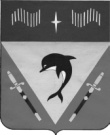 Администрация  ЗАТО ПОС. ВИДЯЕВО     МУРМАНСКОЙ  ОБЛАСТИ  ПОСТАНОВЛЕНИЕ «___» _________  2016 года                                                                     	№_____Об утверждении Положения об Общественных советах в социальной сфере при Администрации ЗАТО Видяево	В соответствии с постановлениями Правительства Мурманской области от 18.10.2013 № 608-ПП «О формировании независимой системы оценки качества работы государственных учреждений Мурманской области, оказывающих социальные услуги», от 08.11.2013 № 650-ПП/16 «Об общественных советах при исполнительных органах государственной власти Мурманской области» (в редакции от 26.09.2014 №487-ПП/12), в целях реализации мероприятий по осуществлению независимой оценки качества оказания услуг муниципальными организациями ЗАТО Видяево в сфере образования, культуры, физической культуры и спорта  п о с т а н о в л я ю:1. Утвердить прилагаемое Положение об Общественных советах в социальной сфере при Администрации ЗАТО Видяево.2. Признать утратившими силу постановления Администрации ЗАТО Видяево:- от 05.03.2014 № 96 «Об утверждении Положения об общественном совете при Администрации ЗАТО Видяево»;- от 21.03.2014 № 133 «О внесении изменений в Положение об общественном совете при Администрации ЗАТО Видяево»;2. Настоящее постановление вступает в силу после опубликования в газете «Вестник Видяево» и подлежит размещению на официальном сайте ЗАТО Видяево.3. Контроль за исполнением настоящего постановления возложить на начальника Отдела образования, культуры, спорта и молодежной политики администрации ЗАТО Видяево Дубовую Л.Н..И.о. Главы администрацииЗАТО Видяево                                                                                  Е.Н. Бражникова УТВЕРЖДЕНОпостановлением Администрации ЗАТО Видяевоот  «___»___________2016 г №____Положение об Общественных советах в социальной сфере при Администрации ЗАТО ВидяевоОбщие положения	1.1.Настоящее Положение определяет статус, основные задачи, права и порядок деятельности Общественных советов в социальной сфере при Администрации ЗАТО Видяево, осуществляющей функции и полномочия учредителя муниципальных учреждений, оказывающих услуги населению в сферах образования, культуры, физической культуры и спорта (далее – Общественные советы).	1.2.Общественные советы являются постоянно действующими совещательными органами при Администрации ЗАТО Видяево.	1.3.Положение об Общественных советах утверждается постановлением Администрации ЗАТО Видяево	1.4.Общественные советы создаются в целях:-развития взаимодействия Администрации ЗАТО Видяево и гражданского общества, обеспечения участия граждан, общественных объединений и иных организаций в обсуждении и выработке решений по вопросам государственной политики и нормативно-правового регулирования в сферах образования, культуры, физической культуры и спорта;-обеспечения учета общественно значимых интересов граждан, общественных объединений и иных организаций при решении вопросов в сферах образования, культуры, физической культуры и спорта, отнесенных к полномочиям Администрации ЗАТО Видяево;-повышения эффективности деятельности Администрации ЗАТО Видяево по формированию и реализации государственной политики в сферах образования, культуры, физической культуры и спорта;-обеспечения информационной открытости деятельности Администрации ЗАТО Видяево;-проведения независимой оценки качества работы и рейтингования муниципальных учреждений, оказывающих услуги населению в сферах образования, культуры, физической культуры и спорта, в отношении которых Администрация ЗАТО Видяево осуществляет функции и полномочия учредителя (далее – муниципальные организации социальной сферы).	1.5.Решения Общественных советов носят рекомендательный характер.1.6.Общественные советы в своей деятельности руководствуются Конституцией РФ, федеральными конституционными законами, федеральными законами, Указами и распоряжениями Правительства РФ, постановлениями и распоряжениями Правительства РФ, иными нормативными правовыми актами РФ, законами Мурманской области, иными нормативными  правовыми  актами Мурманской области, а также настоящим Положением.1.7.Информация о деятельности Общественных советов размещается на официальном сайте ЗАТО Видяево во вкладке «Общественные советы», «Общественные советы в сферах образования, культуры, физической культуры и спорта», содержащей следующую информацию: «Правовая база», «Цель и задачи Общественных советов», «Процедура отбора и поданные заявки», «Состав Общественных советов», «Работа Общественных советов», «Реализация рекомендаций Общественных советов», «Новости».2. Основные задачи и функции Общественных советовОсновными задачами и функциями Общественных советов в рамках проведения независимой оценки качества оказания услуг муниципальными организациями социальной сферы:2.1. Формирование перечня муниципальных организаций социальной сферы, в отношении которых проводится независимая оценка;2.2. Установление дополнительных критериев оценки качества оказания услуг муниципальными организациями социальной сферы (при необходимости);2.3. Осуществление независимой оценки качества оказания услуг муниципальными организациями социальной сферы, в соответствии с Порядками проведения независимой оценки качества оказания услуг учреждениями, утвержденными решениями Общественных советов при  исполнительных органах государственной власти Мурманской области;2.4. Формирование предложений по улучшению качества деятельности муниципальных организаций социальной сферы.3. Права Общественных советовОбщественные советы имеют право:3.1. Направлять в Администрацию ЗАТО Видяево предложения и рекомендации в рамках реализации установленных настоящим Положением функций.3.2. Запрашивать у Администрации ЗАТО Видяево необходимые для реализации своих функций сведения, за исключением сведений, составляющих государственную и иную охраняемую федеральным законом тайну.3.3. Приглашать на заседания представителей органов местного самоуправления, экспертных и профессиональных сообществ, общественных организаций ЗАТО Видяево.3.4. В целях проведения независимой оценки качества работы и рейтингования учреждений:- посещать учреждения в целях сбора информации для проведения независимой оценки, а также запрашивать необходимую информацию;- использовать при составлении рейтинга учреждений результаты оценки качества их работы, проведенной иными независимыми организациями.4.  Порядок работы Общественных советов4.1. На первом заседании Общественных советов из их состава избираются председатели Общественных советов и заместители председателей Общественных советов.4.2. Председатели Общественных советов:-утверждают план работы, повестку дня заседания и список лиц, приглашенных на заседание Общественного совета;-организуют работу Общественного совета и председательствуют на его заседаниях;-подписывают протоколы заседаний и другие документы, исходящие от Общественного совета;-вносят предложения Администрации ЗАТО Видяево по вопросу внесения изменений в настоящее Положение;-взаимодействуют с руководством, структурными подразделениями Администрации ЗАТО Видяево по вопросам реализации решений Общественного совета;-осуществляют иные полномочия по обеспечению деятельности Общественного совета.4.3. Заместители председателя Общественных советов:-председательствуют на заседаниях Общественного совета в случае отсутствия председателя Общественного совета;-участвуют в организации работы Общественного совета и подготовке планов работы Общественного совета.4.4. Члены Общественных советов имеют право:-вносить предложения по формированию повестки дня заседаний Общественного совета;-вносить предложения в план работы Общественного совета;-в инициативном порядке готовить аналитические справки, доклады, иные документы и выносить их на рассмотрение Общественным советом;-предлагать кандидатуры муниципальных служащих и иных лиц для участия в заседаниях Общественного совета;-участвовать в подготовке материалов к заседаниям Общественного совета;-высказывать мнение по вопросам, рассматриваемым на заседаниях Общественного совета;-вносить предложения по вопросу формирования экспертных и рабочих групп, создаваемых Общественным советом;-осуществлять иные полномочия в рамках деятельности Общественного совета.4.5. Для обеспечения деятельности Общественных советов назначается секретарь из числа специалистов - аналитиков Муниципального казенного учреждения «Центр методического и информационно-технического обслуживания» ЗАТО Видяево. Секретарь Общественного совета не является членом Общественного совета.4.6. Секретарь Общественного совета:-ведет протоколы заседаний Общественного совета;-уведомляет членов Общественного совета о дате и времени предстоящих заседаний;-готовит проекты решений Общественного совета и иных документов, исходящих от Общественного совета;-взаимодействует со структурными подразделениями Администрации ЗАТО Видяево по вопросам организационно-технического и информационного сопровождения деятельности Общественного совета.4.7. Общественные советы осуществляют свою деятельность в соответствии с планом своей работы на очередной календарный год, утвержденным председателем Общественного совета.4.8. Основной формой деятельности Общественных советов являются заседания.4.9. Заседания Общественных советов проводятся не реже одного раза в квартал в соответствии с планом работы Общественного совета.4.10. Внеочередные заседания Общественных советов проводятся по решению председателей Общественных советов.4.11. Члены Общественных советов лично участвуют в заседаниях Общественных советов.4.12. Заседания Общественных советов считаются правомочными, если в них участвуют не менее половины членов Общественного совета.4.13. Решения Общественных советов по вопросам, рассматриваемым на их заседаниях, принимаются открытым голосованием простым большинством голосов.4.14. Решения, принятые на заседаниях Общественных советов, оформляются протоколом заседания Общественного совета.4.15. Члены Общественных советов, не согласные с принятыми на заседании решениями, могут письменно изложить свое особое мнение, которое приобщается к протоколу заседания.4.16. В заседаниях Общественных советов могут участвовать иные лица, не являющиеся членами Общественных советов, без права голоса по решению Общественных советов.4.17. Общественные советы вправе создавать экспертные и рабочие группы по различным вопросам в установленной сфере деятельности.5. Заключительные положения5.1.Информация о решениях, принятых Общественными советами, экспертными и рабочими группами Общественных советов, размещается на официальном сайте   ЗАТО Видяево  не позднее чем через 5 календарных дней после принятия указанных решений.5.2.Организационно-техническое обеспечение деятельности Общественных советов осуществляется специалистами Муниципального казенного учреждения образования «Центр методического и информационно-технического обслуживания» ЗАТО Видяево в пределах ассигнований, предусмотренных на его содержание.5.3.Администрация ЗАТО Видяево обеспечивает выполнение требований по защите информации (в т.ч. персональных данных), размещенной в информационных системах в сети Интернет (на порталах, сайтах органа власти), а также предоставляемых кандидатами и членами Общественных советов персональных данных в соответствии с действующим законодательством.	________________________________________________________Исполнитель _________ведущий специалист-аналитик МКУ «Центр МИТО» Жидкова М.А. Проект постановления __подлежит__ антикоррупционной экспертизе _____________                          (подлежит/не подлежит)                                                   Постановление  __подлежит___ официальному опубликованию в газете «Вестник                                                                                    (подлежит/не подлежит)Видяево» и размещению на официальном сайте www.zatovid.ru Специалист – юрисконсульт  _________________                                                           (подпись)    Указатель рассылки:1 экз. – в дело;1 экз. – ООКС и МП;1 экз. – МИТО;1 экз. – «Вестник Видяево»;1 экз. – СОПР;1 экз. – Советник.Дата получения проекта специалистом - по приему и обращению граждан«___» _____________20____г.             __________________      ____________________                                                             	    (подпись)                          (Ф.И.О.)Лист согласованияк проекту постановления Администрации ЗАТО Видяево«Об утверждении Положения об Общественных советах в социальной сфере при Администрации ЗАТО Видяево»Лист согласованияк проекту постановления Администрации ЗАТО Видяево«Об утверждении Положения об Общественных советах в социальной сфере при Администрации ЗАТО Видяево»Лист согласованияк проекту постановления Администрации ЗАТО Видяево«Об утверждении Положения об Общественных советах в социальной сфере при Администрации ЗАТО Видяево»Лист согласованияк проекту постановления Администрации ЗАТО Видяево«Об утверждении Положения об Общественных советах в социальной сфере при Администрации ЗАТО Видяево»Лист согласованияк проекту постановления Администрации ЗАТО Видяево«Об утверждении Положения об Общественных советах в социальной сфере при Администрации ЗАТО Видяево»Должность, Ф.И.О. Дата получения проектаЗамечанияДата согласованияПодписьПервый заместитель Главы администрации ЗАТО Видяево Бражникова Е.Н.Советник Главы Администрации по общим вопросамБелобровец В.М.Начальник отдела образования, культуры, спорта и молодежной политики Дубовая Л.Н.И.о. Заведующего сектором организационно-правовой работыКурсанина Ю.А.